            Масленица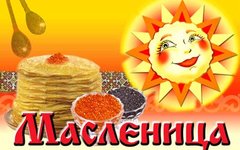 Под народную музыку дети с участка «Ладушки», вторая младшая группа  собираются на площадке.Ведущие, одеты в народные костюмы.1. Ведущий:Здравствуйте, ребята!Здравствуйте, гости, милости просим!2. Ведущий:Мы зовем к себе всех тех,Кто любит веселье и смех.Мы зиму провожаем, весну встречаем!Под музыку Выходят Скоморох и Петрушка.СкоморохЗдравствуйте, гости дорогие!Петрушка:Наше вам почтение и уважение!А я шустрый Петрушка, колпак на макушке!Мигом вас развеселю, бегать, прыгать научу!Вместе: Мы зовём на праздник всех, будут шутки, игры, смех!СкоморохТы постой, Петрушка-проказник, а какой сегодня праздник?Петрушка:А про это детвора знает, пусть она и отвечает!Дети: Масленица!Скоморох: Правильно, Широкая Масленица.Петрушка: Как проводим Масленицу, так зиме – конец, весне – начало!Масленицу широкую открываем, веселье начинаем!2. Ведущий:А сейчас по старинному обычаю нужно Зиму проводить, Весну - красную встретить.Мы по кругу все пойдём,Дружно спляшем и споём.Игра по показу взрослого(выполняют движения по тексту)Все потопаем, все потопаем,Все похлопаем, все похлопаем.Если холодно стоять,Мы похлопаем опятьПо коленочкам, по коленочкам.Чтобы стало нам теплей,Будем прыгать веселей,Все попрыгаем, все попрыгаем.Ведущая.А сейчас весну встречаем, зиму дружно провожаем!Под музыку выходит Весна!Весна:Здравствуйте, мои хорошие!Здравствуйте, мои пригожие!Я Весна-Красна!К вам на праздник я пришла.Вижу, как меня вы ждали,Знаю, по теплу скучали.Что же, будем веселиться,Песни петь, играть, резвиться!Сыграем, ребята, в игру, позовем в круг солнышко!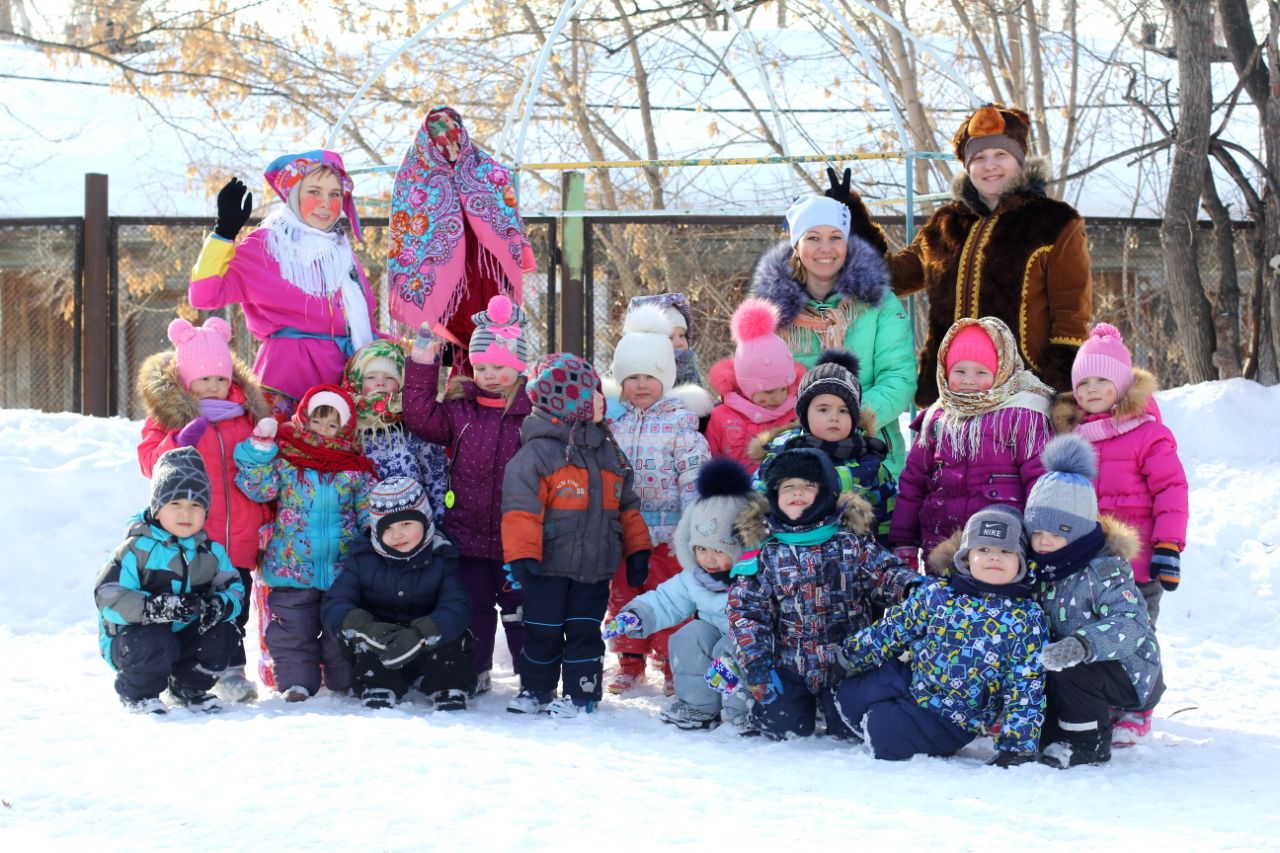 